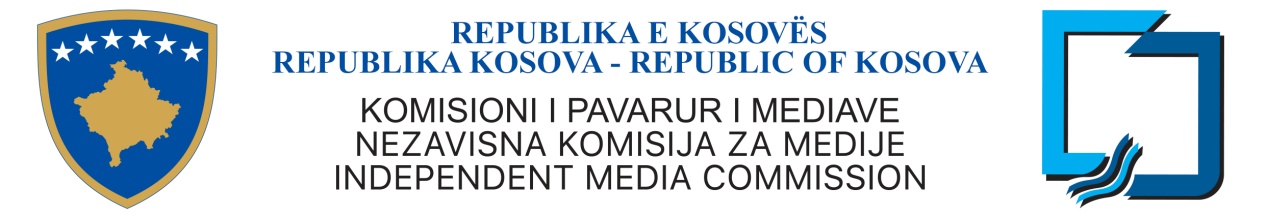 KKPM-T2021/18AGJENDA E MBLEDHJES SË TETËMBËDHJETË E KOMISIONIT TË PAVARUR TË MEDIAVE07 dhjetor 2021,e marte, ora 08:30Rendi i ditës: Miratimi i agjendësMiratimi i procesverbalit nga mbledhja e gjashtëmbëdhjetë e KPM-së, data 11 nëntor 2021, dhe nga mbledhja e shtatëmbëdhjetë e KPM-së, data 16 nëntor 2021.Raportimi i Kryeshefit EkzekutivAprovimi i Rregullores për Ofruesit e Shërbimeve Mediale Audio dhe AudiovizualeTë ndryshmeCaktimi i mbledhjes së radhës